Martin Morigeau Elementary School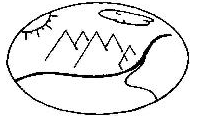  School Supplies List – Grade Five-SevenYou may also purchase a pkg. from the schoolItem DescriptionQuantity40. gr Glue Stick2Wooden ruler 13 hole punched sheet protectors6200 pk. Lined paper1Ruled Exercise Book 2 High quality HB pencils12High quality white eraser erasers2Crayola pencil crayons 24pk.1Crayola Crayons 24pk.1Crayola Original fine tip markers 12pk.1School supply pouch 1Staedler Two hole pencil sharpener1Duotangs- asst. colors3Kleenex- 100 box2Indoor running shoes1Fine tip sharpie2Extra fine tip sharpie27” sharp tip scissors1Fine tip dry erase markers – black 2Yellow highlighter21.5” Binder1 Pkg. 8 tab dividers1  Ear buds or ear phones 1 pair Papermate Inkjoy pens (blue, black, red)1 of eachSm. Solar calculator1